Supplementary Material File S.2S2.1 Parameters received from jModelTest based on selection of GTR+I+G substitution model as best suitable according to AIC (Akaike Information Criterion).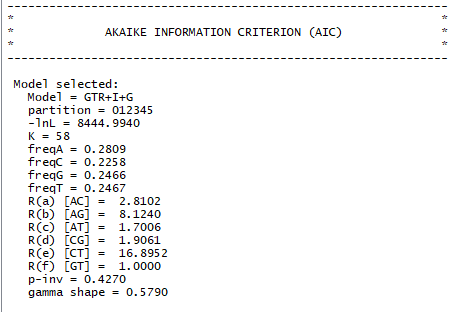 S2.2 Prior distributions for tree calculation based on GTR+I+G substitution model in BEAUTi.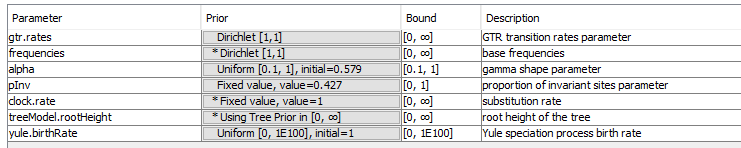 Operator parameters: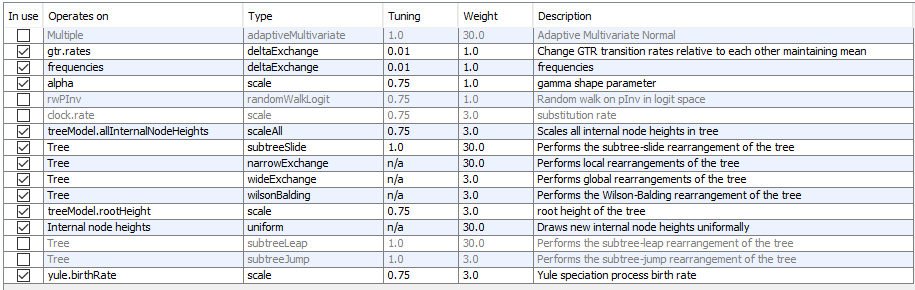 S2.3 Arguments and list of commands for GMYC single threshold applied with SPLITS package in R (according to Fujisawa and Barraclough 2013 and Manual of SPLITS package)Arguments:Commands:library(splits)tr <- read.tree(file = "C:/PATH/TO/THE/TREE/mcc_tree.newick", text = NULL, tree.names = NULL, skip = 0)result <- gmyc(tr, method = "single”, interval = c(0, 10))summary(result)plot(result)Fujisawa T and Barraclough TG (2013) Delimiting species using single-locus data and the Generalized Mixed Yule Coalescent approach: a revised method and evaluation on simulated data sets. Systematic Biology 62, 707–724.ParameterPriorBoundDescriptiongtr.ratesDirichlet [1,1][0, ∞]GTR transition rates parameterFrequencies* Dirichlet [1,1][0, ∞]base frequenciesalphaUniform [0.1, 1], initial =0.579[0.1, 1]gamma shape parameterpInvFixed value, value=0.427[0, 1]proportion of invariant sites parameterclock.rate* Fixed value, value=1[0, ∞]substitution ratetreeModel.rootHeight* Using Tree Prior in [0, ∞] [0, ∞]root height of the treeYule.birthRateUniform [0, 1E100]. Initial = 1[0, 1E100]Yule speciation process birth ratetrAn ultrametric, dichotomous tree object in ape format.methodMethod of analysis, either "single" for single-threshold version or "multiple" for multiple-threshold version.intervalUpper and lower limit of estimation of scaling parameters, e.g. c(0,10)quietBy default shows progress on console. Use quiet = FALSE to disable.